雨污贯通（二期）工程跟踪周报跟踪单位：湖北金信工程造价咨询有限公司          跟踪人员：祝红霞  张超          跟踪时间：2019年6月2~19日跟 踪 日 志天气：晴                                      气温：工程名称：雨污贯通（二期）工程工程名称：雨污贯通（二期）工程工程名称：雨污贯通（二期）工程日期：2020-6-2~19记录人： 祝红霞 张超一：现场情况：雨污贯通（二期）工程于6月2日进行图纸会审，现场重新勘查原市政污水管网，设计院修改设计图纸，于6月18确定正式出设计图纸，施工单位可依据图纸微调施工。在这之间施工方主要是在做前期准备工作：砍伐树木，腾出施工场地，切割路面，开挖部分沟槽准备埋管；还有在全校范围内寻找雨污混流点，进行封堵，让雨水污水分流。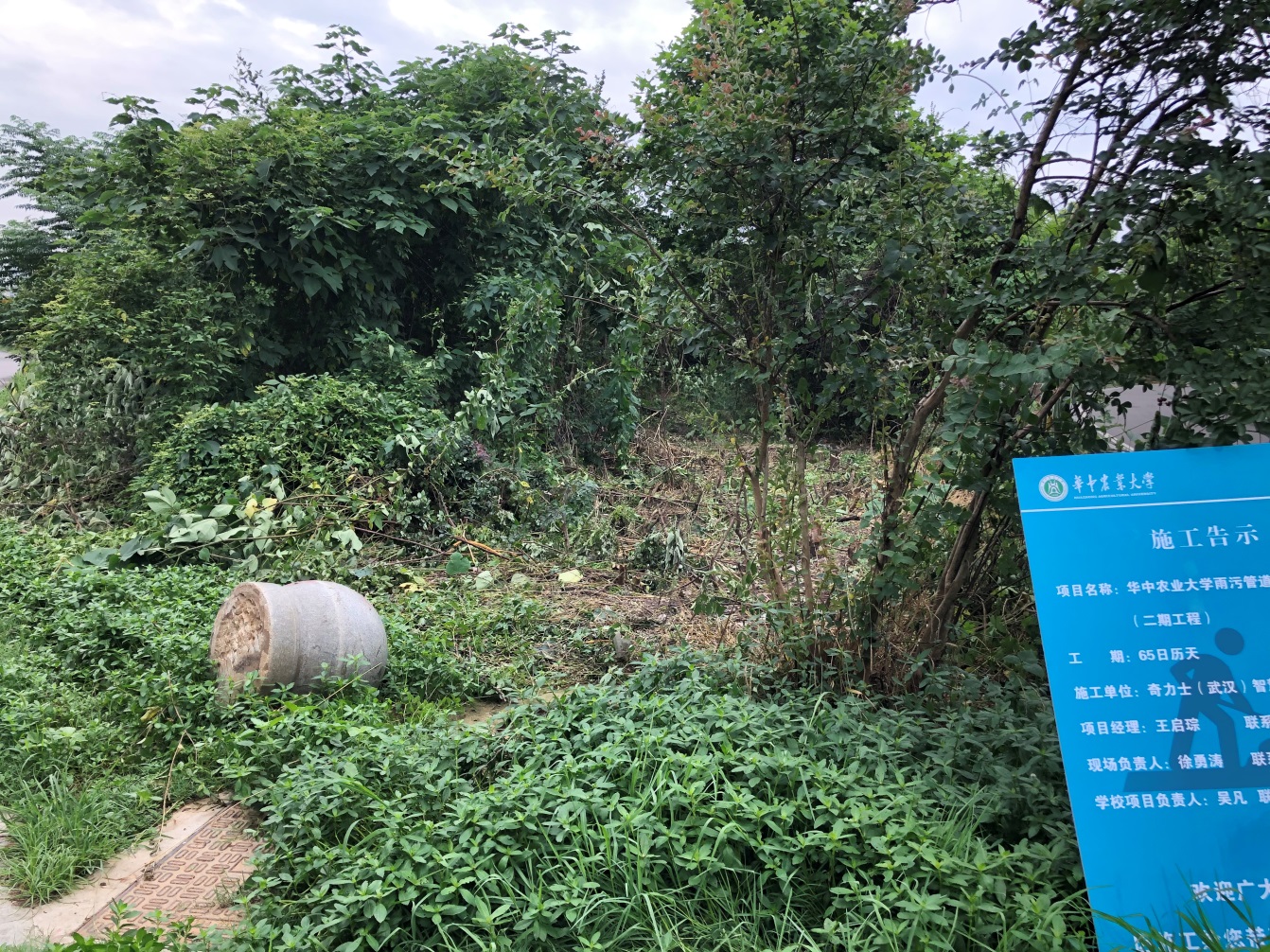 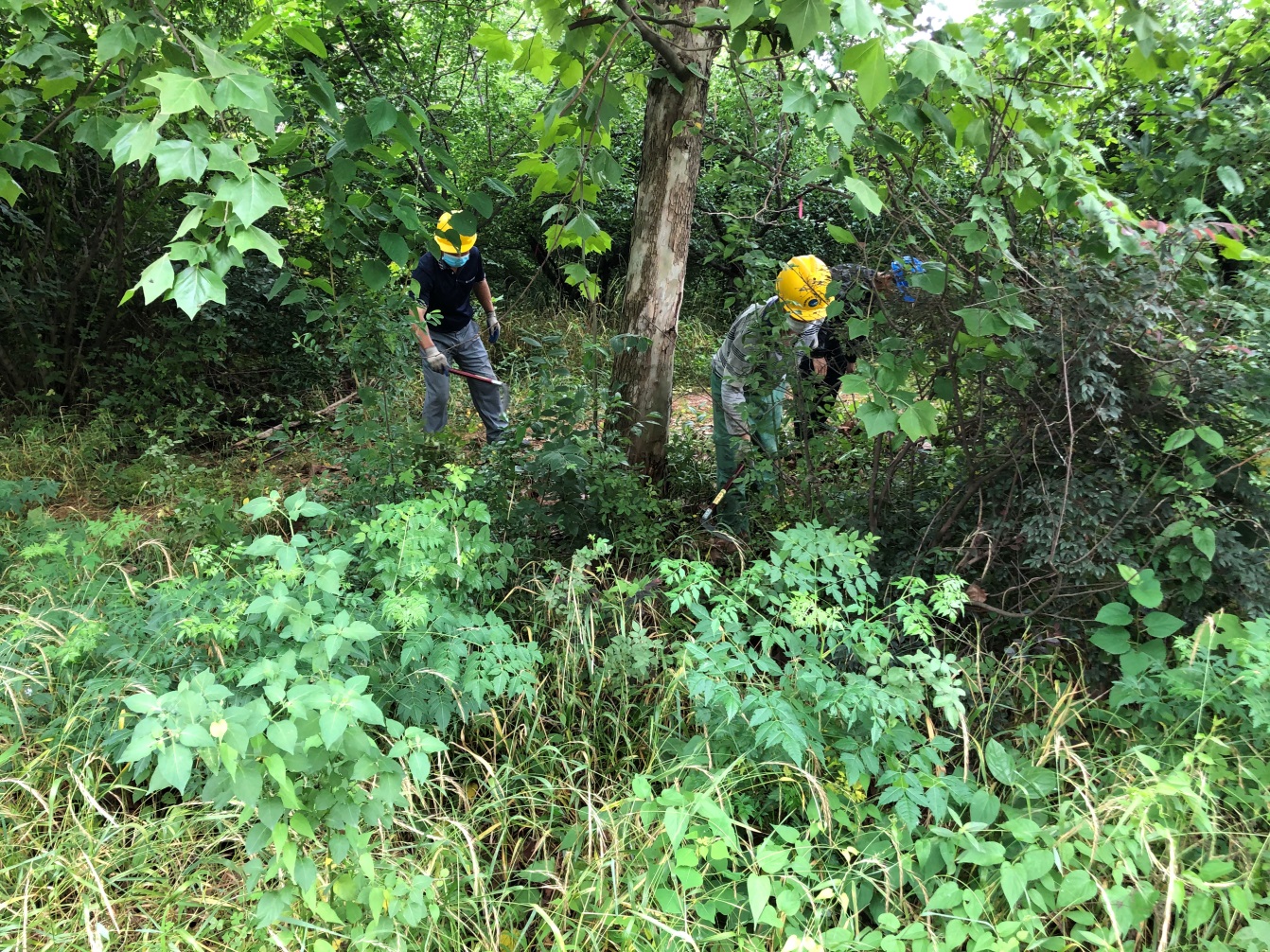 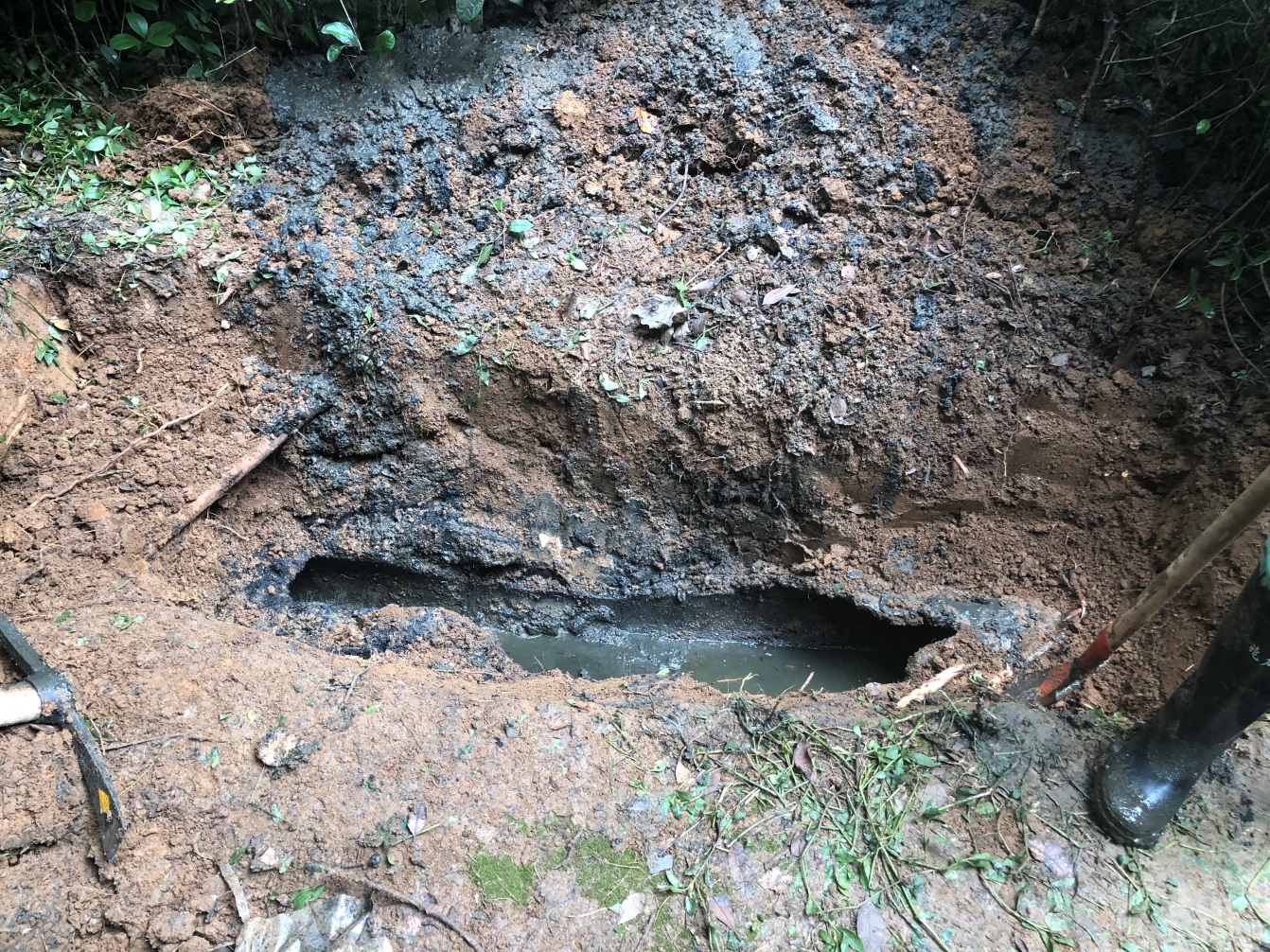 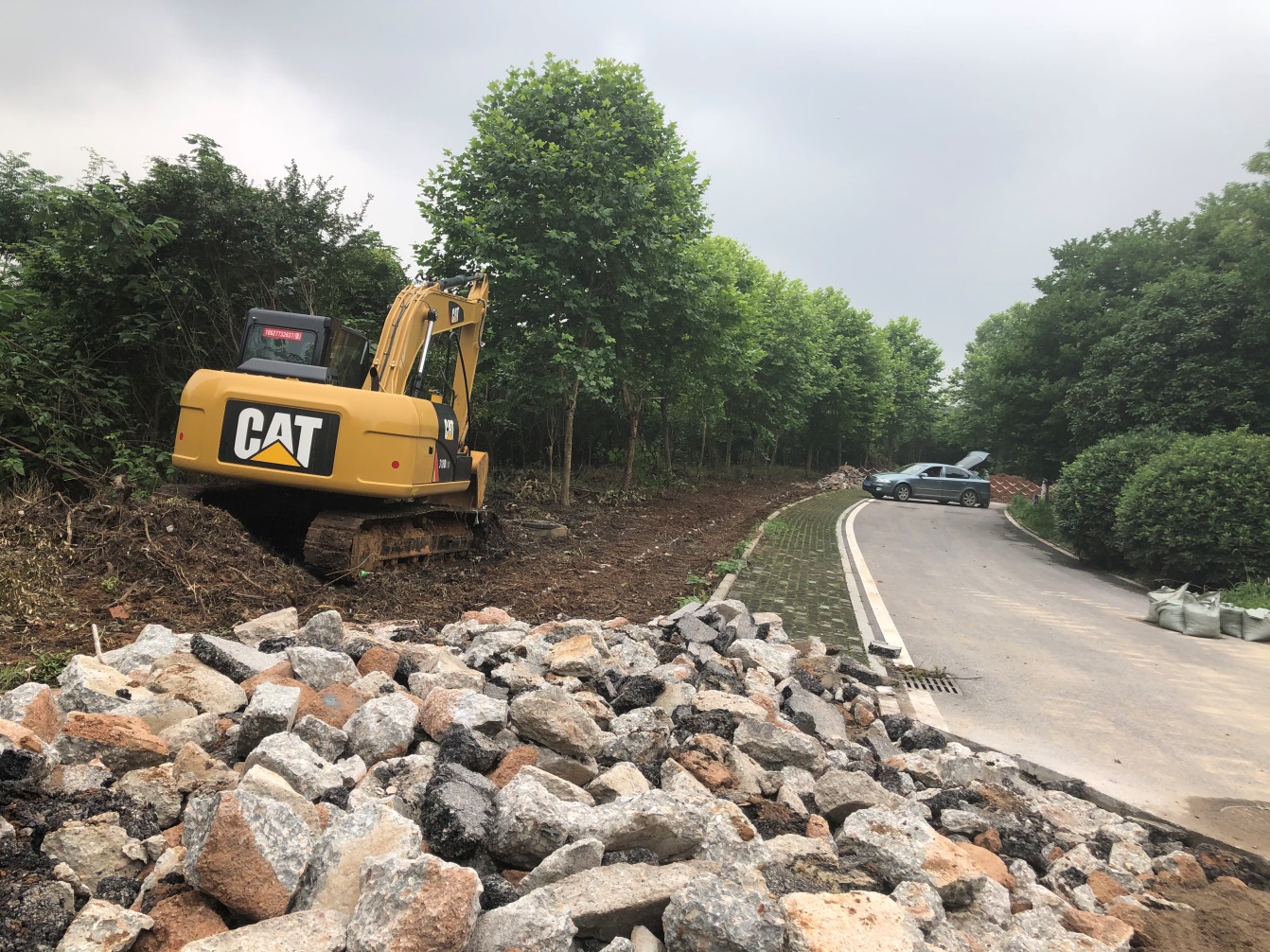 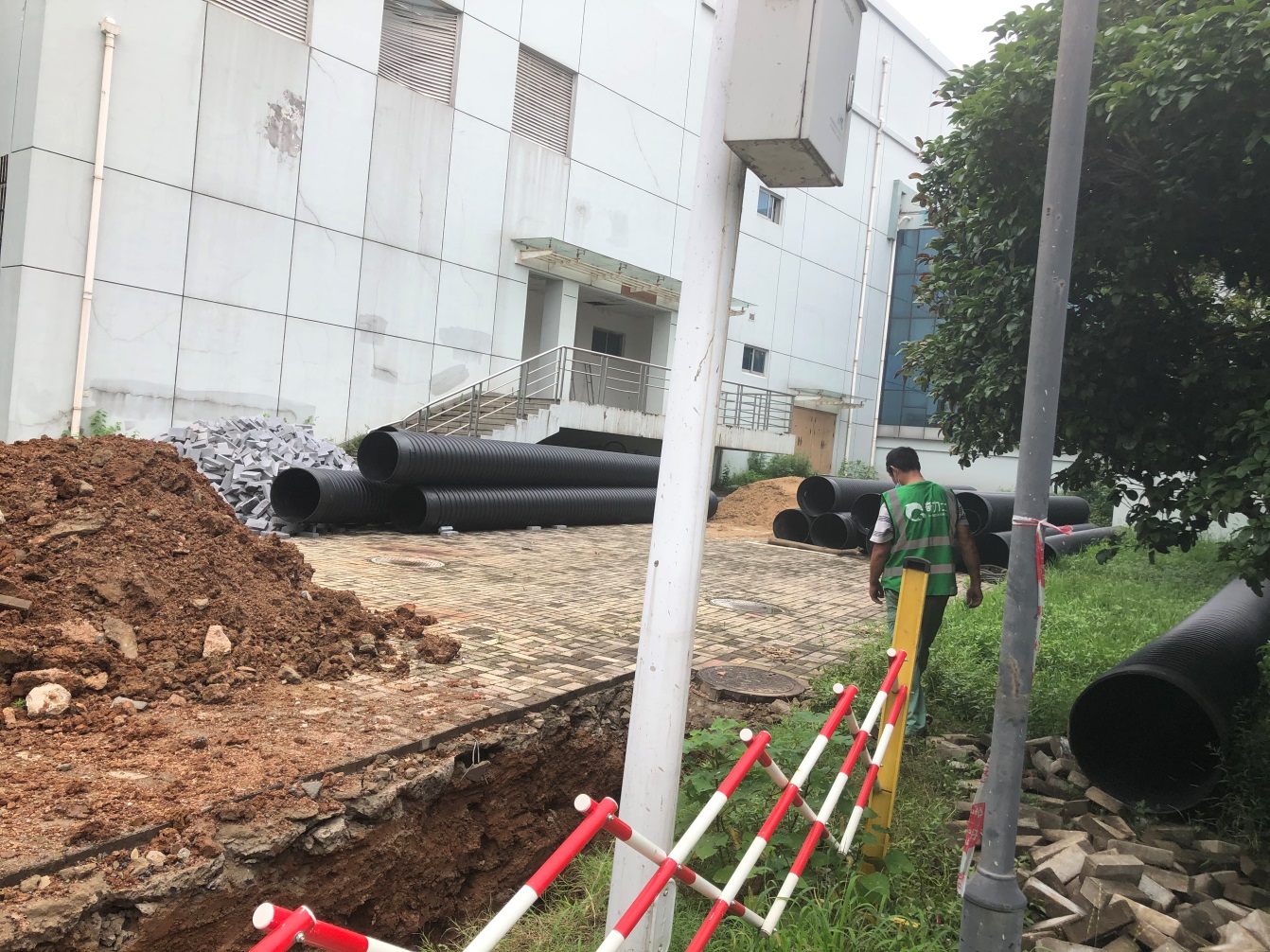 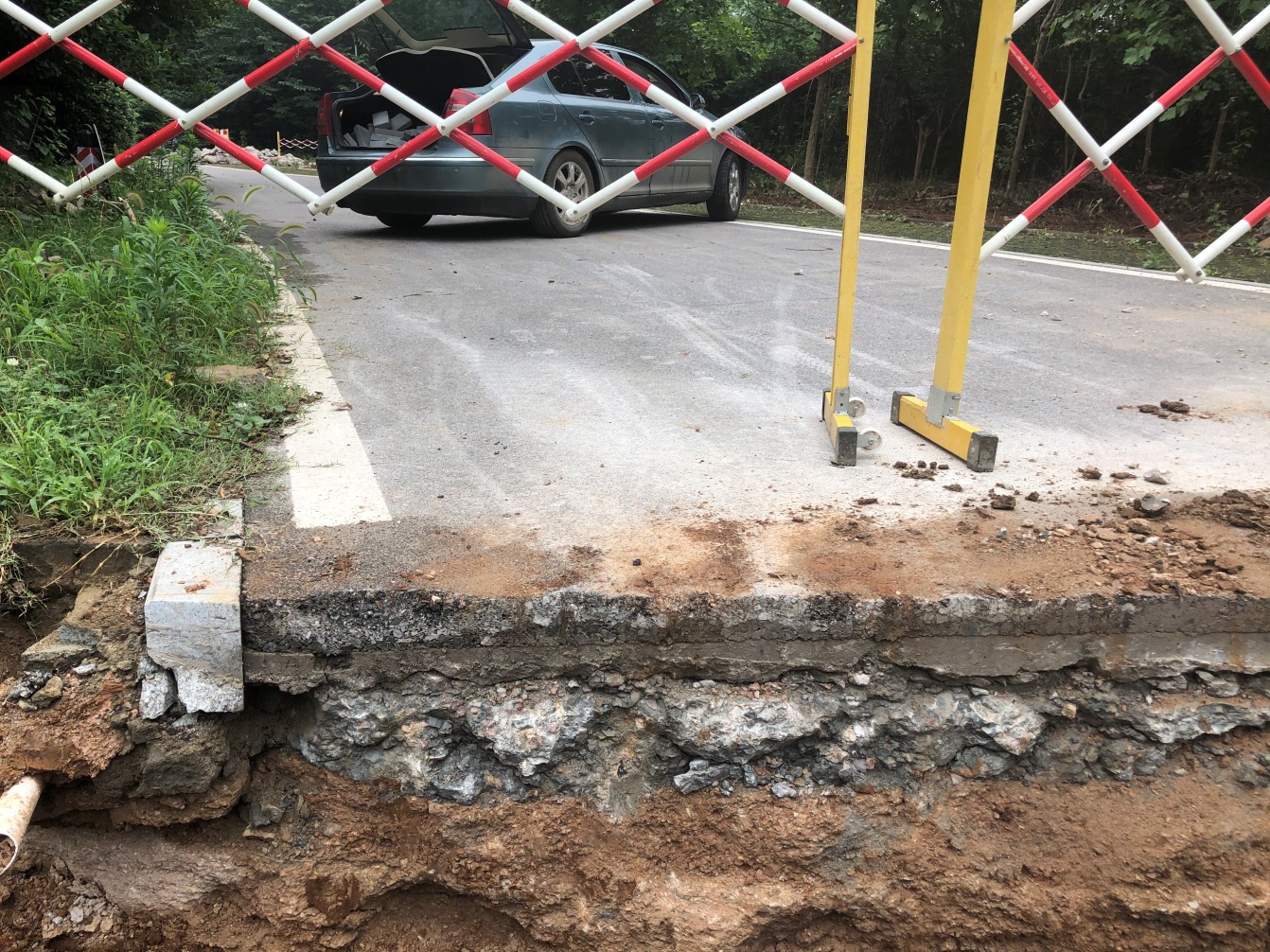 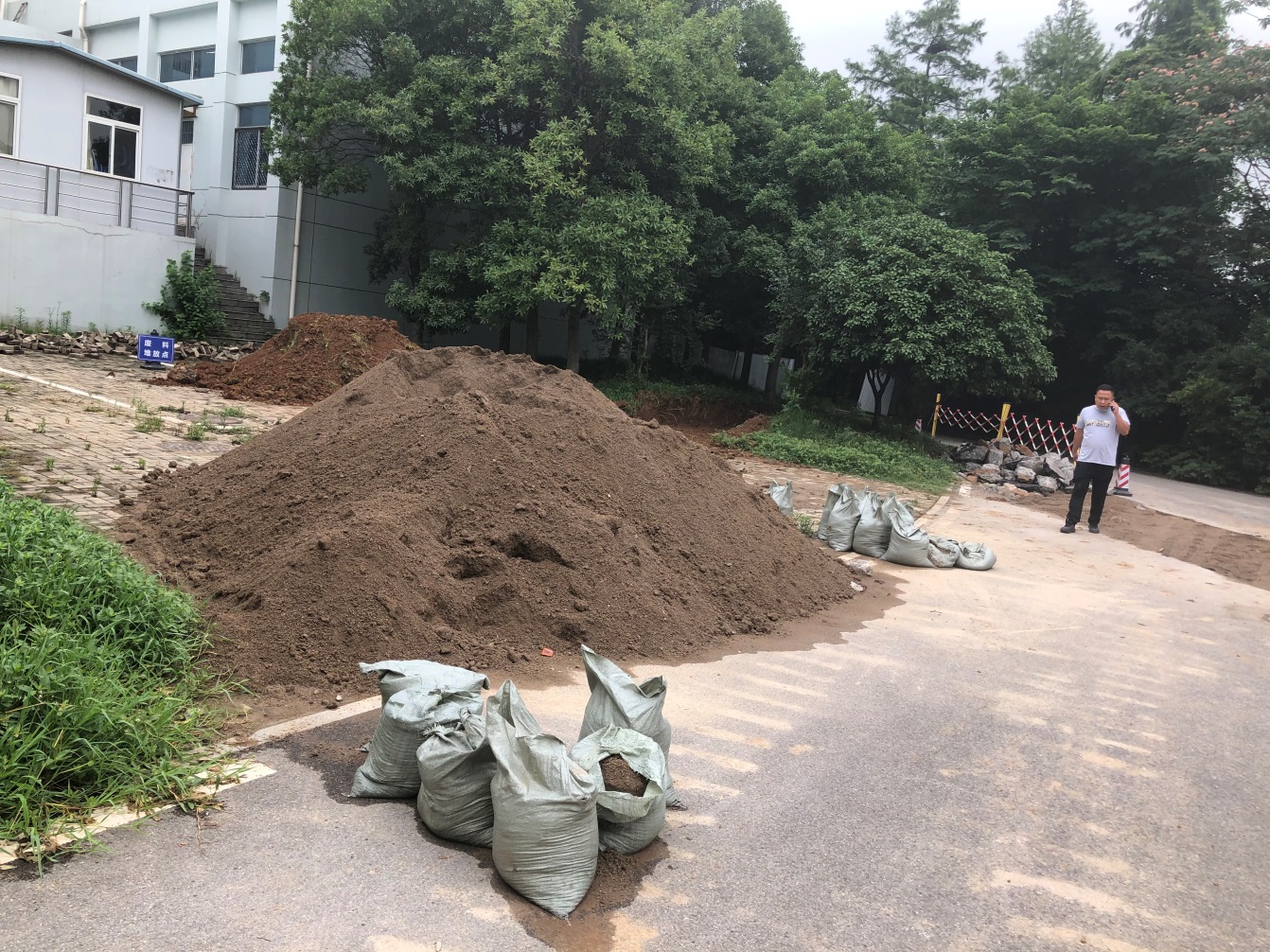 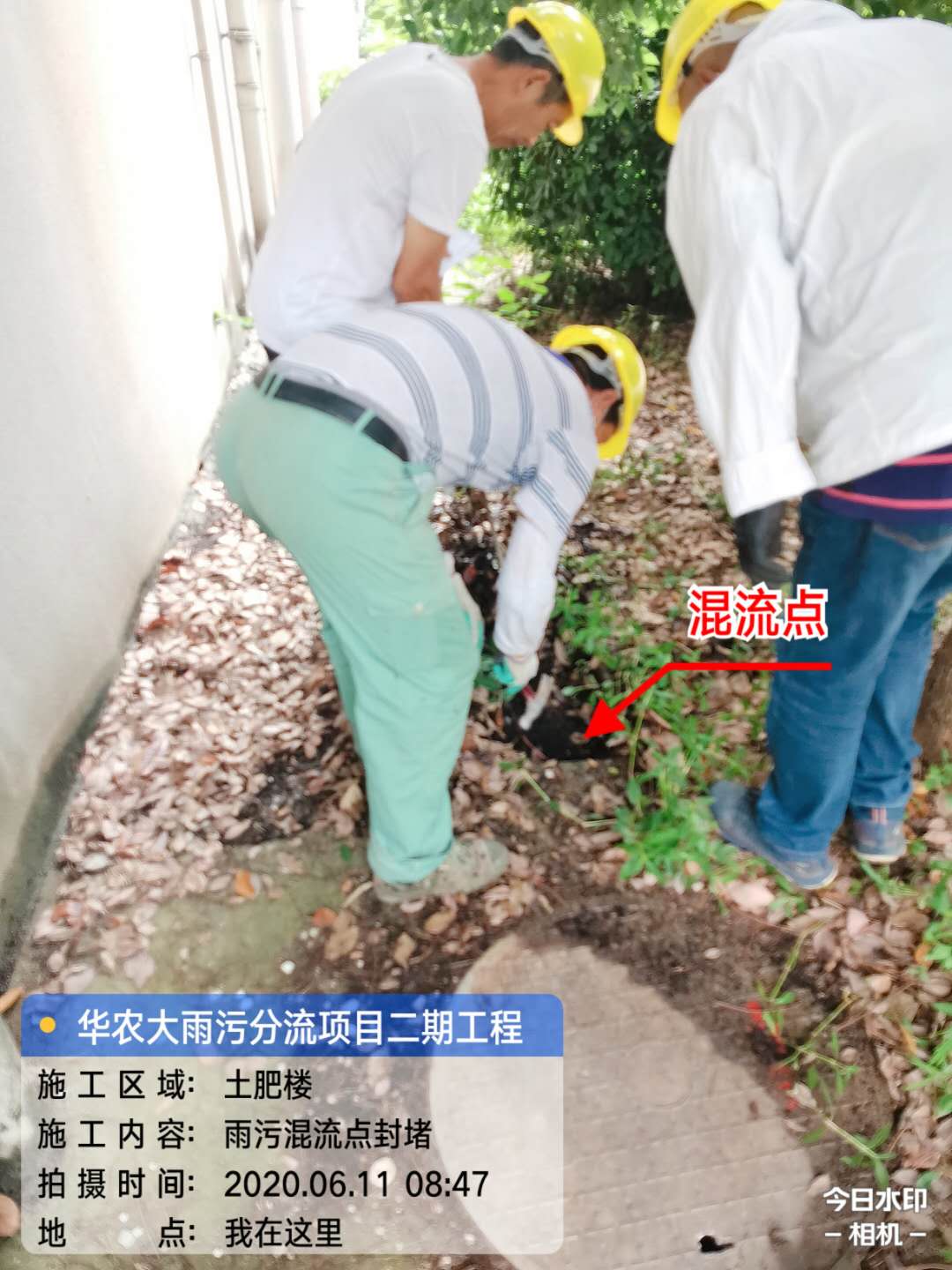 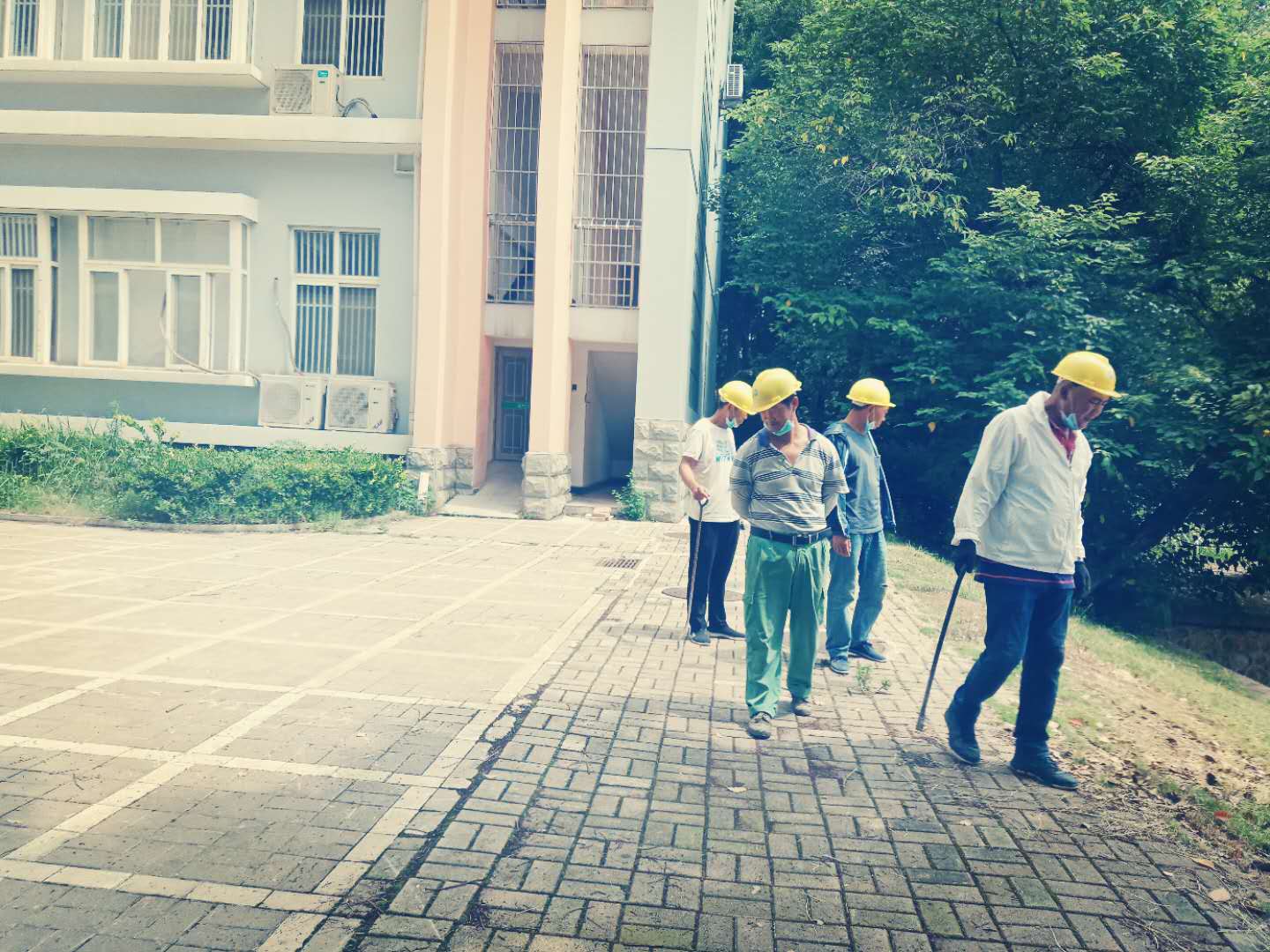 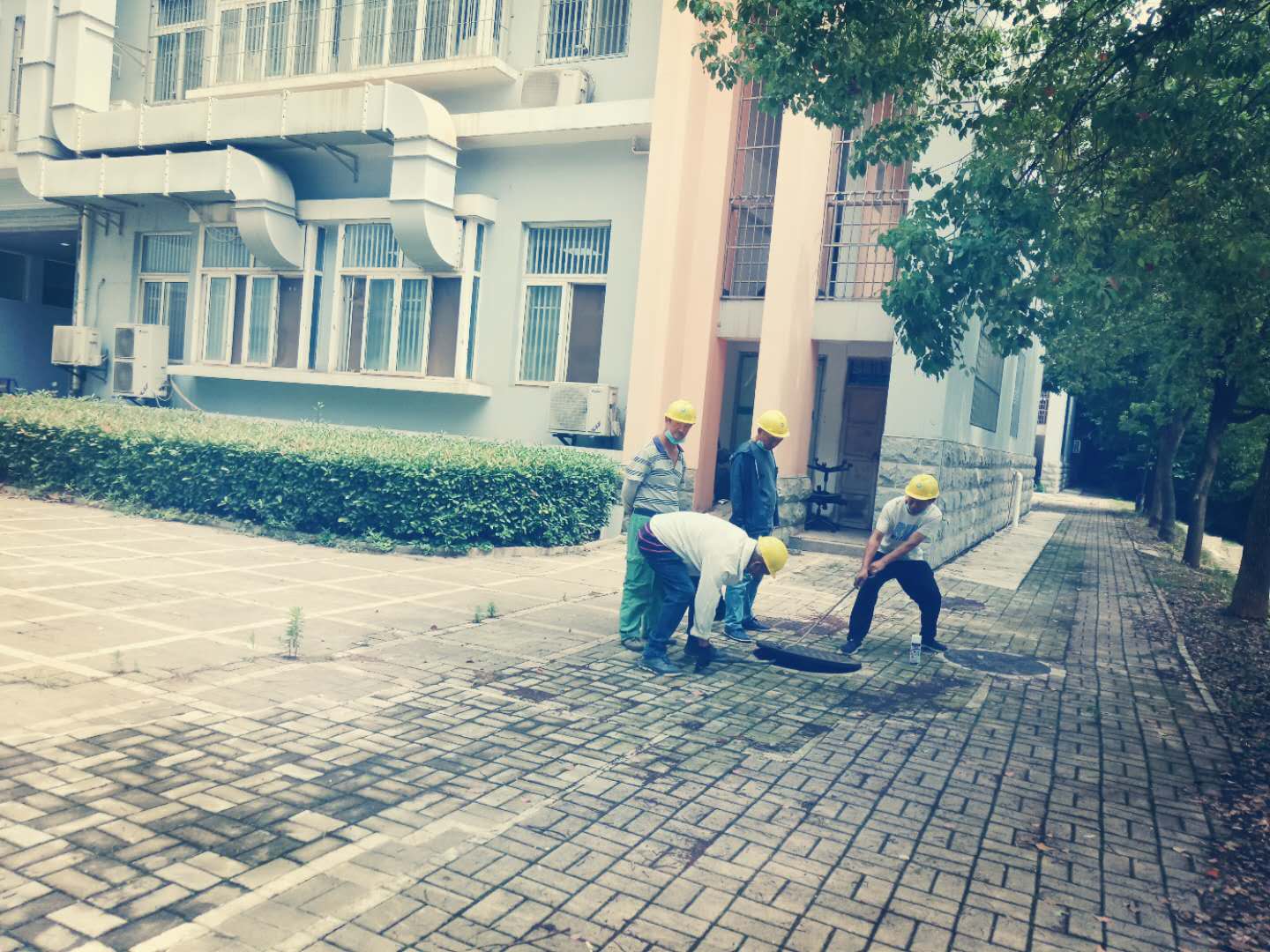 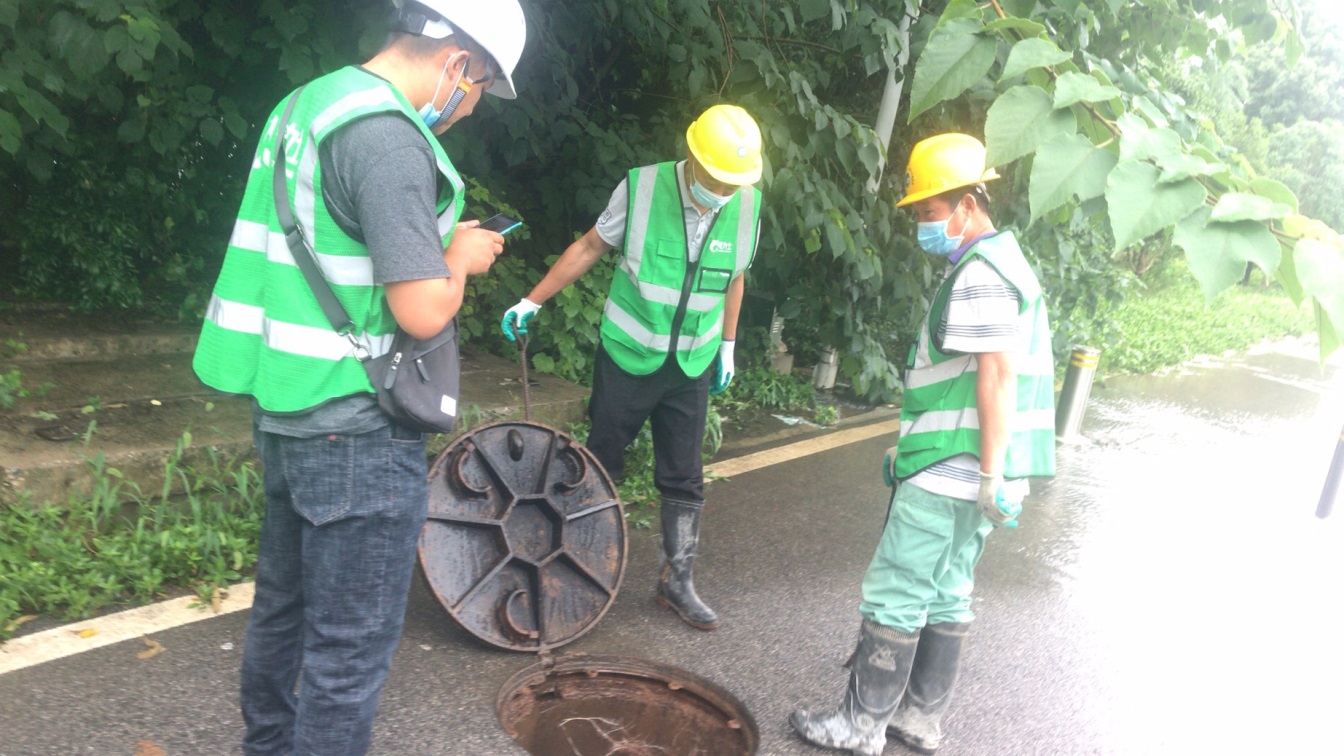 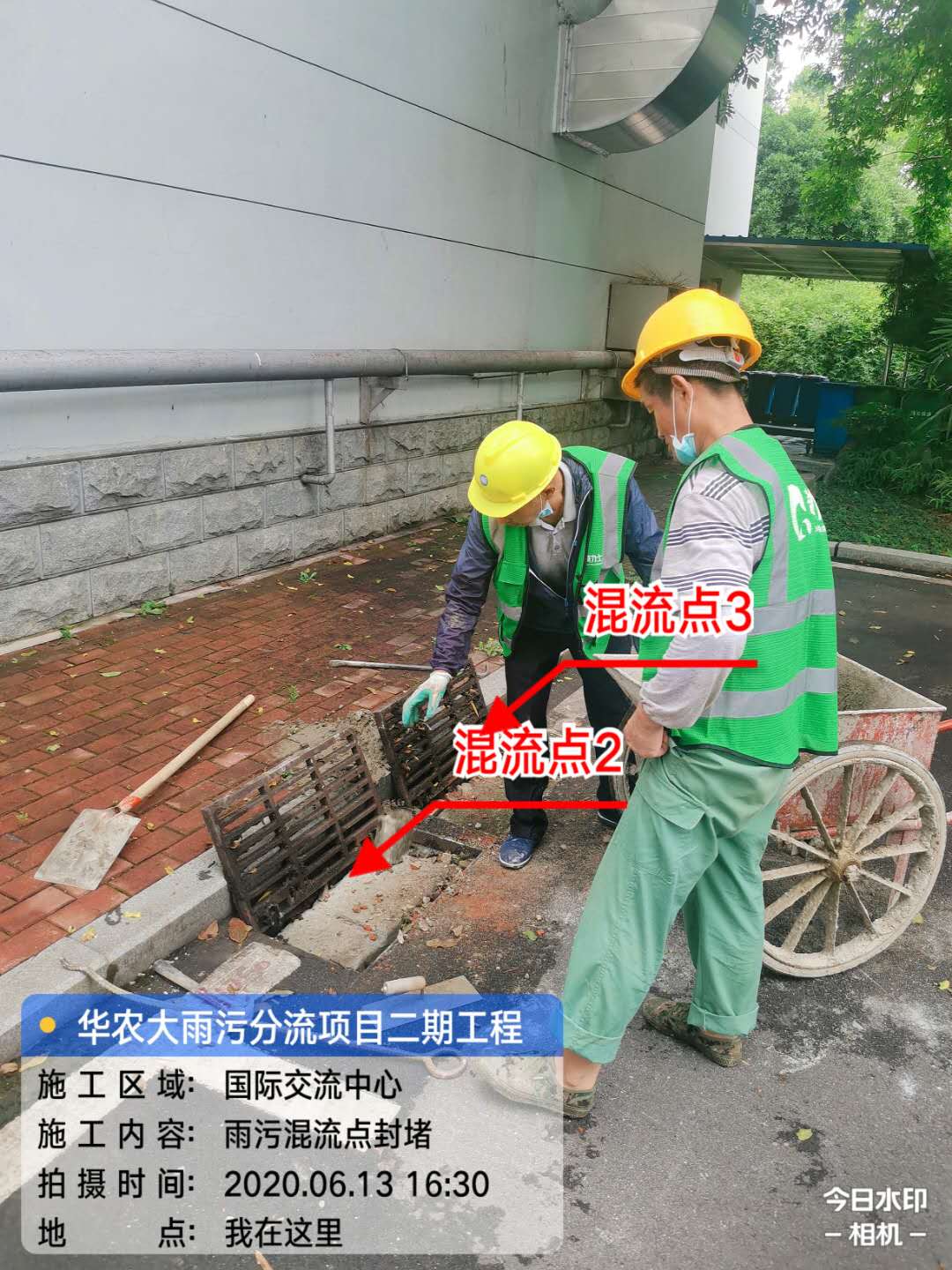 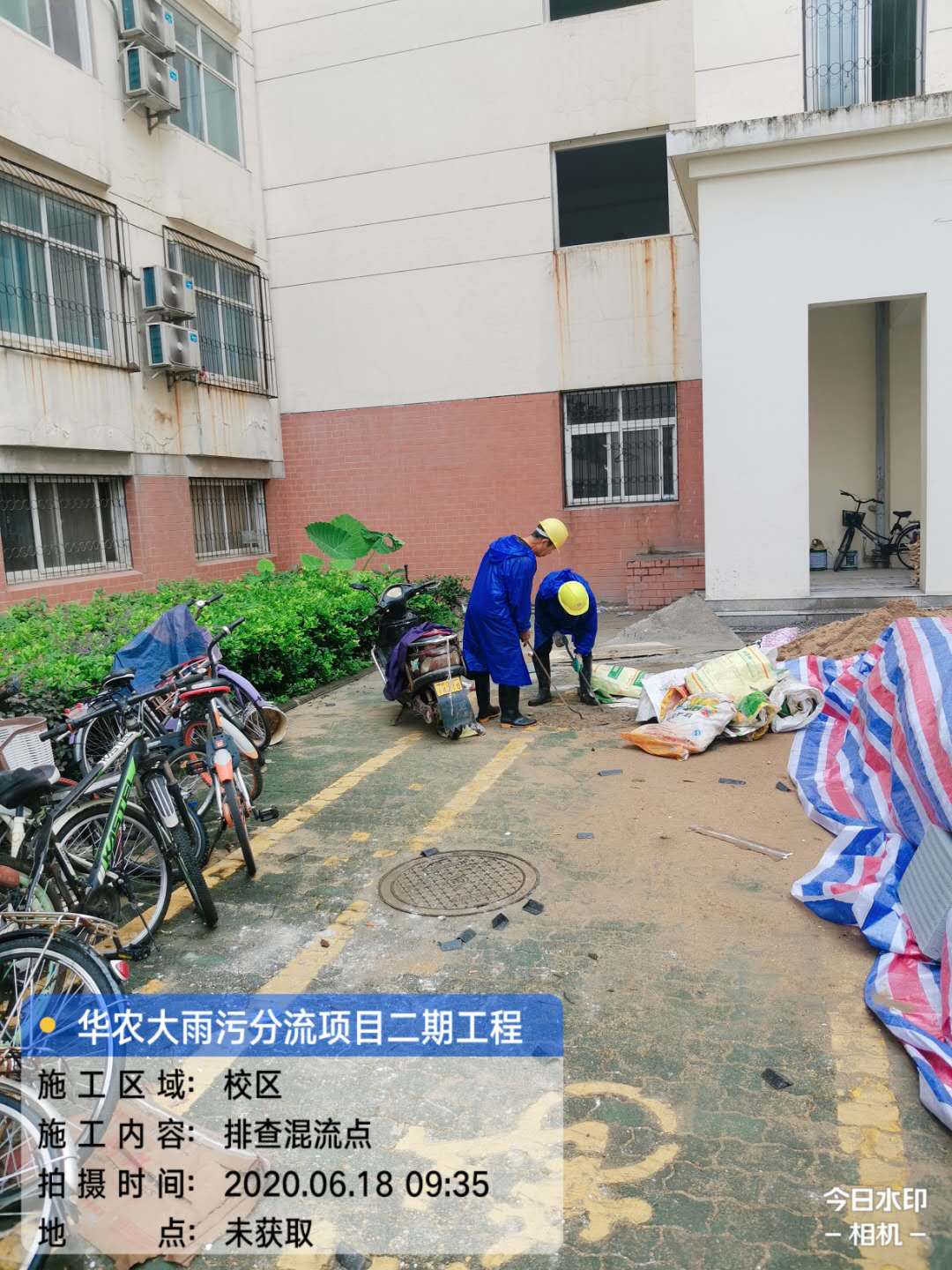 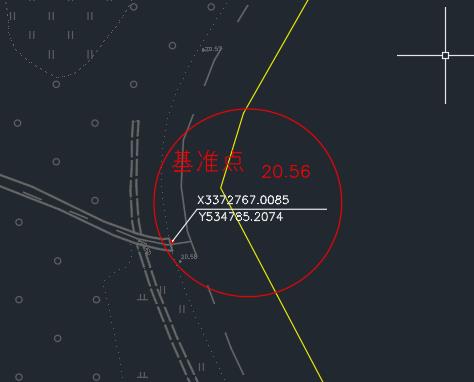 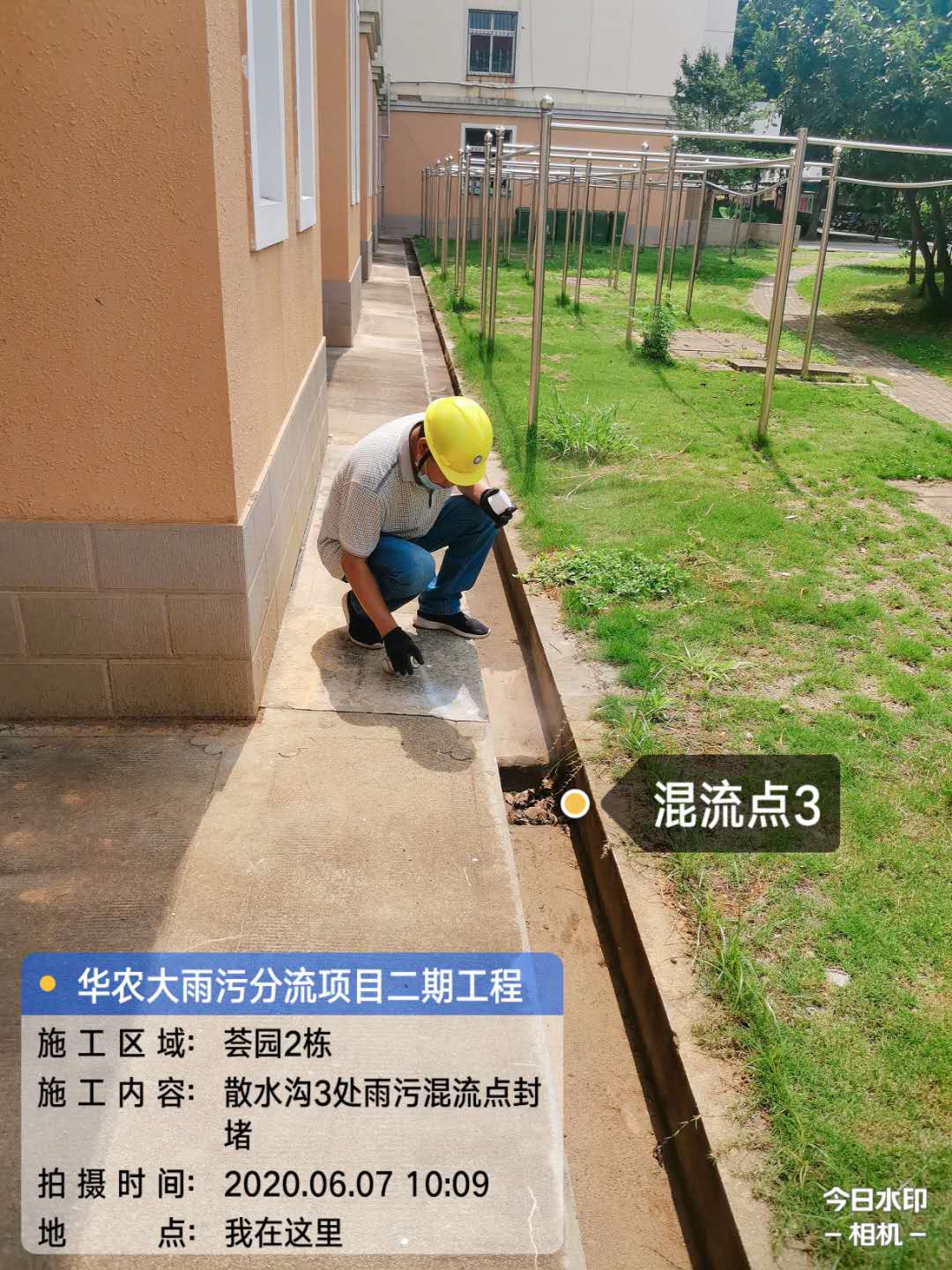 一：现场情况：雨污贯通（二期）工程于6月2日进行图纸会审，现场重新勘查原市政污水管网，设计院修改设计图纸，于6月18确定正式出设计图纸，施工单位可依据图纸微调施工。在这之间施工方主要是在做前期准备工作：砍伐树木，腾出施工场地，切割路面，开挖部分沟槽准备埋管；还有在全校范围内寻找雨污混流点，进行封堵，让雨水污水分流。一：现场情况：雨污贯通（二期）工程于6月2日进行图纸会审，现场重新勘查原市政污水管网，设计院修改设计图纸，于6月18确定正式出设计图纸，施工单位可依据图纸微调施工。在这之间施工方主要是在做前期准备工作：砍伐树木，腾出施工场地，切割路面，开挖部分沟槽准备埋管；还有在全校范围内寻找雨污混流点，进行封堵，让雨水污水分流。